RAZVESELI OBITELJ! SVIMA PRIPREMI UKUSNI SOK…ZADATAK: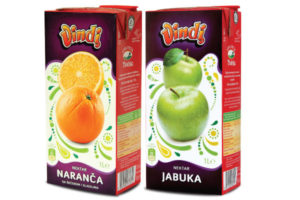 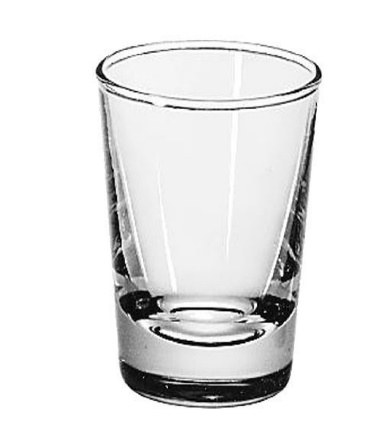                      UZMI SOK,                                                 DONESI NA STOL ČAŠE       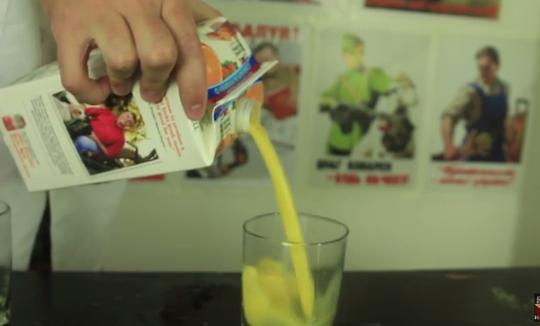 I NATOČI GA SVIMA.